ENK_PentaGen_potvrzení přijetí objednávky č.OV 20220376 MRC Holland, 4BasesExterníDoručená poštaVážená paní xxxxxx, vážená paní xxxxxxděkujeme Vám za Vaši objednávku produktů MRC Holland a 4Bases a potvrzujeme tímto její přijetí.Vaše objednávka se vyřizuje u našich zahraničních partnerů.O přesném termínu expedice Vás budeme informovat touto cestou.S pozdravem a přáním příjemného dneLuciaXxx xxxxxxxxLogistics specialist
  PentaGen s.r.o.
  tel.: +420 xxx xxx xxx  e-mail: xxxxxxxxx@pentagen.cz  www.pentagen.cz13:42 (před 14 minutami)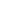 